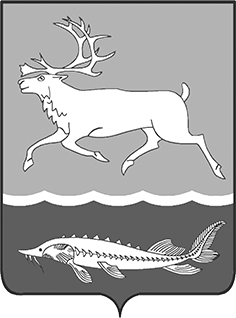 ГЛАВА СЕЛЬСКОГО ПОСЕЛЕНИЯ КАРАУЛ  МУНИЦИПАЛЬНОГО ОБРАЗОВАНИЯ«СЕЛЬСКОЕ ПОСЕЛЕНИЕ КАРАУЛ»ТАЙМЫРСКОГО ДОЛГАНО-НЕНЕЦКОГОМУНИЦИПАЛЬНОГО РАЙОНАПОСТАНОВЛЕНИЕот «15» мая 2017г. 								        № 06 -П«О создании постоянно действующей межведомственной комиссии по обследованию мест массового пребывания людей, подведомственных объектов и организаций, расположенных на территории муниципального образования«Сельское поселение Караул»В соответствии с Федеральным законом от 6 октября 2003 г. №131-ФЗ «Об общих принципах организации местного самоуправления в Российской Федерации», от 6 марта 2006 г. №35-ФЗ «О противодействии терроризму», постановлением Правительства РФ от 25 марта 2015 г. №272 «Об утверждении требований к антитеррористической защищенности мест массового пребывания людей и объектов (территорий), подлежащих обязательной охране полицией, и форм паспортов безопасности таких мест и объектов (территорий)», руководствуясь статьёй  Устава муниципального образования «Сельское поселение Караул»  ПОСТАНОВЛЯЮ:Создать межведомственную комиссию по обследованию и категорированию мест с массовым пребыванием людей на территории муниципального образования «Сельское поселение Караул». Утвердить положение о межведомственной комиссии по обследованию мест массового пребывания людей на территории муниципального образования «Сельское поселение Караул» (приложение №2).Утвердить форму акта обследования и категорирования места массового пребывания людей на территории муниципального образования «Сельское поселение Караул» (приложение №3).Утвердить форму акта комиссионного обследования состояния антитеррористической защищённости и техногенной безопасности объекта на территории муниципального образования «Сельское поселение Караул» (приложение №4). Утвердить состав межведомственной комиссии по обследованию и категорированию мест массового пребывания людей (территорией, объектов) на территории муниципального образования «Сельское поселение Караул» (приложение №1).Настоящее постановление опубликовать в информационном вестнике «Усть-Енисеец» и разместить на официальном сайте муниципального образования «Сельское поселение Караул». Глава сельского поселения Караул                                              Д.В. РудникПриложение №1 к постановлению Главысельского поселения Караулот «15» мая 2017 г. № 06-ПСОСТАВ постоянно действующей межведомственной комиссии по обследованию местмассового пребывания людей на территории муниципального образования«Сельское поселение Караул»председатель комиссии    Рудник Д.В. – Глава муниципального образования «Сельское поселение Караул»заместитель председателя Никифоров А.Н. – Руководитель  администрации сельского поселения Караул;секретарь комиссии     Шульц А.В. – инженер по ГО и ЧС, информационного и транспортного обеспечения МКУ «ЦОХО» сельского поселения Караул;Члены комиссии:Собственники места массового пребывания людей или лицо, использующее место массового пребывания людей на ином законном основанииПредставитель  МО МВД России (по согласованию)Представитель отделения УФСБ РФТДНМР (по согласованию)Представитель  Отдела надзорной деятельности по У-ОБО ГУ МЧС России по ТДНМР (по согласованию)Приложение №2 к постановлению Главысельского поселения Караулот « 15 » мая 2017 г. № 06-ППОЛОЖЕНИЕо межведомственной комиссии по обследованию и категорированию мест (территорий, объектов) массового пребывания людей на территории муниципального образования «Сельское поселение Караул»I.Общие положения1.1. Межведомственная комиссия по обследованию и категорированию мест (территорий, объектов) массового пребывания  людей на территории муниципального образования «Сельское поселение Караул» (далее - Комиссия) является постоянно действующим координирующим коллегиальным органом по организации и проведению мероприятий а области обеспечения антитеррористической защищенности мест массового пребывания людей на территории муниципального образования «Сельское поселение Караул».1.2. Комиссия в своей деятельности руководствуется Конституцией Российской Федерации, федеральными законами Российской Федерации, указами  и распоряжениями Президента Российской Федерации, законами и нормативными актами Красноярского края, нормативными актами Таймырского Долгано-Ненецкого муниципального района, а также настоящим положением.1.3. Решения, принятые Комиссией носят рекомендательный характер.II.Задачи Комиссии2.1. Проведение обследований и категорирования мест массового пребывания людей.2.2.Организация мероприятий по антитеррористической защищенности мест массового пребывания людей в соответствии с характером угроз, возможных террористических проявлений, имеющейся оперативной обстановке, которое позволит эффективно использовать силы и средства, задействованные в обеспечении безопасности мест массового пребывания людей, минимизации и ликвидации последствий его проявлений.2.3. Вовлечение в работу по профилактике терроризма, устранению причин и условий способствующих его проявлениям, руководителей  и арендаторов предприятий, учреждений, организаций всех форм собственности, вошедших в перечень мест с массовым пребыванием людей на территории сельского поселения.2.4. Разработка предложений по принятию мер направленных на профилактику, выявление и последующего устранения причин и условий по вопросам обеспечения безопасности на объектах с массовым пребыванием людей на территории сельского поселения.III.Основные функции комиссии3.1. Комиссия осуществляет контроль за выполнением предприятиями и организациями, независимо от организационно правовых форм, законодательства РФ по вопросам профилактики терроризма, поручений по решениям заседаний Комиссии в рамках её деятельности.3.2. Оказывает содействие и необходимую методическую и консультационную помощь учреждениям, предприятиям, организациям, вошедшим в перечень мест с массовым пребыванием людей на территории сельского поселения, в организации деятельности по обеспечению безопасности.IV. Полномочия Комиссии4.1. Комиссия в соответствии с возложенными задачами и функциями имеет право:- проводить анализ состояния обеспечения безопасности на объектах вошедших в перечень мест массового пребывания людей на территории муниципального образования «Сельское поселение Караул» с подготовкой рекомендаций по улучшению ситуации.- вносить  предложения о заслушивании на заседаниях Антитеррористической комиссии муниципального образования «Сельского поселения Караул» по вопросам обеспечения безопасности.- запрашивать и получать в пределах своей компетенции оторганом местного самоуправления, территориальных органов, федеральных органов исполнительной власти, а также учреждений, предприятий, организацией независимо от их ведомственной принадлежности и организационно-правовых форм, расположенных на территории муниципального образования «Сельское поселение Караул». Которые вошли в перечень мест массового пребывания людей, необходимую для её деятельности информацию, документы и материалы.- направлять своих представителей для участия в заседаниях и совещаниях органов местного самоуправления, межведомственных комиссиях по вопросам, отнесенных к компетенции Комиссии.- вносить в установленном порядке предложения о распределении финансовых средств и материальных ресурсов, направленных на обеспечение безопасности в местах массового пребывания людей на территории муниципального образования «Сельское поселение Караул»- вносить Главе сельского поселения Караул предложения об изменении персонального состава Комиссии, по внесению изменений и дополнений в настоящее Положение.V. Регламент комиссии5.1. Комиссия формируется в составе председателя и членов комиссии. В состав Комиссии входят представители территориального органа безопасности, территориального органа Министерства внутренних дел Российской Федерации,  Министерства Российской Федерации по делам гражданской обороны, чрезвычайным ситуациям и ликвидации последствий стихийных бедствий, собственник места массового пребывания людей или лицо, использующее место массового пребывания людей на ином законном основании. 5.2. Председатель Комиссии руководит деятельностью Комиссии, определяет перечень, сроки и порядок рассмотрения вопросов на ее заседаниях, председательствует на заседаниях Комиссии.   5.3. Комиссия организует оформление актов обследования и категорирования места массового пребывания людей, которые составляется в 5 экземплярах и подписывается членами Комиссии и являются неотъемлемой частью паспорта безопасности места массового пребывания людей.5.4. Заседания Комиссии проводятся не реже 1 раза в полугодие. В случае необходимости, по решению председателя Комиссии, могут проводиться внеочередные заседания Комиссии. Заседание Комиссии считается правомочным если на нем присутствует более половины его членов.5.5. Решение Комиссии принимается простым большинством голосов членов Комиссии, присутствующих на заседании. В случае равенства голосов, голос председательствующего Комиссии является решающим. Присутствие членов Комиссии на заседании обязательно.5.6. Члены комиссии обладают равными правами при обсуждении рассматриваемых вопросов. В случае несогласия с принятым решением каждый член комиссии вправе изложить письменное особое мнение, которое подлежит обязательному приобщению к протоколу.5.7. Решения Комиссии оформляются протоколом, который подписывается председателем Комиссии. Для реализации решений Комиссии могут подготавливаться проекты нормативных актов Главы сельского поселения Караул.  5.8. В зависимости от тематики вопросов рассматриваемых на заседаниях Комиссии к участию в них могут привлекаться иные лица.5.9. Председатель Комиссии вправе перенести очередное заседание или назначить дополнительное.Приложение №3 к Постановлению Главы сельского поселения Караулот «15» мая 2017 г. № 06-ПАКТ ОБСЛЕДОВАНИЯ И КАТЕГОРИРОВАНИЯместа с массовым пребыванием людей(для территорий и объектов, не подлежащих обязательной охране полицией)___________________________________________________________________________________________	(полное и сокращенное (в скобках) наименование места с массовым пребыванием людей)_____________________________________________________________________________________Состав межведомственной комиссии по обследованию и категорированию места с массовым пребыванием людей (ММПЛ):Председатель комиссии: ________________________________________________________				(должность уполномоченного лица, ФИО)Члены комиссии: _____________________________________________________________________________(должность собственника ММПЛ или лица, использующего ММПЛ на ином законном основании, ФИО)_______________________________________________________________________________________________________________________________________________________________________________________________________________________________________Основание:____________________________________________________________________           (наименование распорядительного документа, утвердившего состав межведомственной комиссии)Межведомственная комиссия по обследованию и категорированию места с массовым пребыванием людей в период  с ________________20__г. по ______________20__г. провела изучение исходных данных, обследование вышеуказанного места с массовым пребыванием людей и установила следующее:Раздел 1. Общие сведения о ММПЛ:Адрес места расположения ММПЛ______________________________________________________________________________________________________________________Информация о собственнике/правообладателя ММПЛ____________________________________________________________________________________________________________________________________________________(наименование юридического лица, ФИО физического лица, контактный телефон)_____________________________________________________________________________Краткая характеристика ММПЛ______________________________________________________________________________________________________________________________________________________________________________________________________________________________________________________________________________________Основное функциональное назначение ММПЛ____________________________________________________________________________________________________________________________________________________Режим работы (функционирования) ММПЛ____________________________________________________________________________________________________________________________________________________Занимаемая площадь/ протяженность периметра____________________________________________________________________Прилегающие объекты к ММПЛ_____________________________________________________________________________________________________________________________________________________________________________________________________________________________________________________________________________________Наличие рядом с ММПЛ критических элементов и потенциально опасных участков_____________________________________________________________________________Расчетное количество возможного одновременного пребывания людей______________Раздел 2. Организация охраны ММПЛ техническими средствами:2.1. Система (системы) видеонаблюдения__________________________________________(имеется/отсутствует)2.1.1. Информация о собственнике системы видеонаблюдения________________________2.1.2. Количество видеокамер_______, из них находится в исправном состоянии_________2.1.3. Видеоизображение в онлайн-режиме выводится ____________________________________________________________________________________________________________________________________________________________________________________________________________________________________________________________(наименование подразделения органа внутренних дел, частной охранной организации, службы безопасности, иной организации)2.1.4. Хранение видеоинформации	___________________________________________________	(осуществляется/'не осуществляется)2.1.5. Срок хранения видеоинформации составляет__________________________________дней2.1.6. Зона охвата видеонаблюдения ____________________________________________________________________________________________________________________________________________________________________________________________________________________________________________________________2.1.7. Дополнительная информация_________________________________________________________________________________________________________________________________________________________________________________________________________________________________________________(при наличии нескольких систем видеонаблюдения в месте массового пребывания людей, принадлежащих разным собственникам, дополнительно указывается информация (пункты 2.1.1. - 2.1.6.) по каждой из них)2.2. Система оповещения и управления эвакуацией______________________________	(имеется/отсутствует)2.2.1. Краткая характеристика	__________________________________________________________	______________________________________________________________________________	2.3. Система освещения______________________________________________________________								(имеется/отсутствует)2.3.1. Краткая характеристика___________________________________________________________________________________________________________________________________________________________2.3.2. Достаточность освещения ММПЛ__________________________________________________(достаточное/недостаточное)2.4. Система экстренного вызова полиции	_____________________________________________(имеется/отсутствует/не требуется)2.4.1. Система экстренного вызова полиции	_____________________________________________(находится в рабочем/в нерабочем состоянии)2.4.2. Количество кнопок экстренного вызова полиции______________________________________	2.5. Тревожно-вызывная сигнализация_________________________________________________						(имеется/отсутствует/не требуется)2.5.1. Тревожно-вызывная сигнализация__________________________________________________(находится в рабочем/в нерабочем состоянии)2.5.2. Количество кнопок/брелоков, инициирующих сигнал тревоги	____________________________2.5.3.Сигнал тревоги выводится на пульт дежурного	_______________________________________________________________________________________________________________________________(наименование подразделения органа внутренних дел, частной охранной организации, службы безопасности)2.5.4.Техническое обслуживание средств сигнализации осуществляет___________________________________________________________________________________________________________(наименование организации, дата заключения договора, № договора)2.6. Охранная сигнализация	__________________________________________________________	(имеется/отсутствует/не требуется)2.6.1.Сигнал тревоги выводится на пульт дежурного	_________________________________________________________________________________________________________________________________(наименование подразделения органа внутренних дел, частной охранной организации, службы безопасности)2.6.2.Техническое обслуживание средств сигнализации осуществляет__________________________________________________________________________________________________________________(наименование организации, дата заключения договора, № договора)2.7.Пожарная сигнализация______________________________________________________________(имеется/ не требуется (для территорий))2.7.1.Техническое обслуживание средств сигнализации осуществляет____________________________________________________________________________________________________________(наименование организации, дата заключения договора, № договора)2.8.Средства телефонной связи_____________________________________________________(имеются/отсутствуют/не требуются)2.8.1.Количество телефонов с функцией автоматического определения номера____________________	2.9.Средства радиосвязи_________________________________________________________________	(имеются/отсутствуют/не требуются)2.10.Ограждение ММПЛ_________________________________________________________________(имеется/отсутствует/не требуется)2.10.1. Общая протяженность периметра, подлежащего ограждению_______________________метров2.10.2. Краткая характеристика и состояние ограждения____________________________________________________________________________________________________________________________		(железобетонное, металлическое, деревянное, сплошное, частичное, подлежит ремонту и т.д.)2.11.Наличие иных инженерно-технических средств охраны____________________________________Раздел 3. Организация физической охраны ММПЛ:3.1.Физическая охрана ММПЛ_____________________________________________________________	(осуществляется/не требуется)3.1.1.Физическая охрана осуществляется_________________________________________________________________________________________________________________________________________________________________________________________________________________________________________________________________________________________________________________________(частной охранной организацией, службой безопасности, сторожем, вахтером с указанием наименования частной охранной организации, службы безопасности) 3.1.2.Режим осуществления физической охраны__________________________________________________________________________________________________________________________________(круглосуточная охрана, в определенные дни, в период проведения массовых мероприятий, другое)3.1.3.Пропускной режим________________________________________________________________(обеспечивается/не обеспечивается)3.1.4.Количество постов охраны (контрольно-пропускных пунктов, вахт)_______________________(п о штату/фактическое)3.1.5.Периодический инструктаж сотрудников охраны о порядке несения службы, действиямв кризисных и чрезвычайных ситуациях, изучение функциональных обязанностей, инструкций_______________________________________________________________________________________________(проводится/не проводится)3.2.Обеспеченность сотрудников охраны:3.2.1.Служебным оружием и боеприпасами___________________________________________________(обеспечены/вид служебного оружия/не обеспечены/не требуется)3.2.2.Специальными средствами____________________________________________________________ (обеспечены/вид специальных средств/не обеспечены/не требуется )3.2.3.Служебным транспортом_____________________________________________________________(обеспечены/вид транспорта/не обеспечены/не требуется)Раздел 4. Мероприятия по обеспечению безопасности и антитеррористической защищенности ММПЛ:4.1.Назначение должностного лица, ответственного за выполнение мероприятий по обеспечению антитеррористической защищенности ММПЛ________________________________________________(назначено/не назначено)___________________________________________________________________________________________________________(наименование распорядительного документа, дата утверждения, № документа, должность, Ф.И.О. ответственного лица)___________________________________________________________________________________________________________4.2.Наличие документов по вопросам обеспечения безопасности и антитеррористической защищенности ММПЛ:4.2.1.Паспорт безопасности________________________________________________________________(разработан (указать даты утверждения и актуализации)/подлежит разработке/необходима переработка)4.2.2.Функциональные обязанности лица, ответственного за выполнение мероприятий по обеспечению безопасности и антитеррористической защищенности ММПЛ_______________________________________________________________________________________________________________(имеются (указать дату утверждения)/подлежат разработке/ необходима переработка, корректировка)4.2.3.Распорядительный документ об осуществлении пропускного и внутри объектовогорежима________________________________________________________________________________(имеется (указать его наименование, дату утверждения №)/отсутствует/ не требуется (только для территорий))4.2.4.Инструкция по пропускному и внутри объектовому режимам, в том числе по организации стоянки автотранспорта на территории объекта или на прилегающей территории__________________________________________________________________________________________________________(имеется/отсутствует/не требуется (для территорий))4.2.5.Инструкции по действиям персонала ММПЛ в случае угрозы совершения илисовершения террористического акта (с листами ознакомления и перечнем телефонов правоохранительных органов)________________________________________________________________________________(имеется/отсутствует/не требуется (для территорий))4.2.6.Список телефонов правоохранительных органов, органов безопасности и аварийно-спасательных служб для их информирования при обнаружении взрывного устройства, получении сообщения о закладке взрывного устройства, возникновении угрозы или совершении террористического акта_____________________________________________________________________________________________________________________________________________________________________________________________________________________________________________________________________________________________________________________________________________________________________________________________________________________________________________________________(имеется/отсутствует/подлежит корректировке)	4.3. Проведение учений и тренировок с персоналом и охраной ММПЛ по практической отработке действий в различных чрезвычайных ситуациях___________________________________________(проводятся/не проводятся/не требуется (для территории))4.3.1.Периодичность проведения учений/тренировок_______________________________________	4.3.2.Последнее учение (тренировка) проведено____________________________________________(дата проведения, тема учения/тренировки)4.4. Ранее комиссионное обследование антитеррористической защищенности ММПЛ проведено___________________________________________________________________________(дата проведения обследования/'ранее не проводилось)Раздел 5. Степень угрозы и возможные последствия совершения акта терроризма:5.1.Количество совершенных террористических актов в ММПЛ______________________________5.2.Количество предотвращенных террористических актов в ММПЛ_________________________	5.3.Прогнозное количество погибших/пострадавших при совершении террористического акта_______________________________________________________________________________________5.4.Прогнозный размер ущерба, причиненный в результате совершении террористического акта_______________________________________________________________________________________Раздел 6. Результаты расчета количества людей путем проведения мониторинга одновременного пребывания и (или) передвижения людей на территории ММПЛ в течение 3 дней, включая рабочие и выходные (праздничные) дни:Раздел 7. Выводы и предложения межведомственной комиссии:7.1.По результатам обследования________________________________________________________(наименование места с массовым пребыванием людей)присвоена (не присвоена)____________________категория места с массовым пребыванием людей(первая, вторая или третья)7.2.Выводы о надежности охраны ММПЛ и рекомендации по укреплению его антитеррористической защищенности:а)___________________________________________________________________________________(выводы о надежности охраны и способности противостоять попыткам совершения террористическихактов и иных противоправных действий)б)__________________________________________________________________________________(первоочередные, неотложные мероприятия, направленные на обеспечение антитеррористической
защищенности, устранение выявленных недостатков)в)__________________________________________________________________________________(требуемое финансирование обеспечения мероприятий по антитеррористической защищенности местамассового пребывания людей)Председатель комиссии:_______________________________________________________				(должность уполномоченного лица, ФИО)Члены комиссии: _____________________________________________________________________________(должность собственника ММПЛ или лица, использующего ММПЛ на ином законном основании, ФИО)_______________________________________________________________________________________________________________________________________________________________________________________________________________________________________Приложение №4 к постановлению Главысельского поселения Караулот «15» мая 2017 г. № 06-ПАКТкомиссионного обследования состояния антитеррористической защищенности и техногенной безопасности объекта«___»	__________________20__ г.			н.п._____________________В соответствии с:_________________________________________________________________________________________________________________________________________________________(планом работы Антитеррористической комиссии ТДНМР, муниципального образования, Распоряжением, приказом, указанием, графиком проверок и т.д.)на основании предписании: _____________________________________________________________________________________________________________________________________________(межведомственной) комиссией в составе: ___________________________________________________Председатель (руководитель) комиссии:Члены комиссии: ____________________________________________________________________                                                     (ф.и.о. проверяющих, должность, ведомство)с участием (в присутствии) __________________________________________________________________________________________________________________________________________________                              (руководителя объекта, лица его замещающего, зам. по безопасности и т.д.)осуществлено обследование состояния антитеррористической защищённости_____________________________________________________________________________________                                            (полное наименование объекта проверки)В ходе обследования установлено следующее:Общие сведения об объекте, его наименование, характеристика помещений и территории объекта:_____________________________________________________________________________________                                          (ведомственная принадлежность, форма собственности)-адрес, телефон	-руководитель	заместитель руководителя по безопасности	максимальная посещаемость (вместимость чел.)	характеристика прилегающей местности __________________________________________________________________________________________________________________________                                                            ( жилой сектор, предприятия и т.д.)-наличие построек, подъездных коммуникаций, автостоянок, других сооружений на территории объекта __________________________________________________________________________________________________________________________________________________________________- наличие аварийных (запасных) выходов, путей эвакуации, их состояние, время открытия, место нахождения ключей ___________________________________________________________________- наличие трансформаторных будок, электрощитовых, их состояние	_________________________________________________________________________________________________________- освещенность объекта и его территории в ночное время суток ___________________________________________________________________________________________________________________Организация и состояние работы по обеспечению антитеррористической защищенности объекта, меры по предупреждению чрезвычайных ситуаций:Предыдущие обследования состояния антитеррористической защищенности объекта, когда, кем проводилась, выводы проверок и основные недостатки __________________________________________________________________________________________________________________________Исполнение решений, указаний, распоряжений вышестоящих комиссий, приказов и указаний вышестоящих министерств и ведомств Красноярского края по вопросам антитеррористической защищенности _________________________________________________________________________________________________________________________________Организационные меры руководства по укреплению антитеррористической защиты объекта	Организация делопроизводства.Наличие на объекте документации:Целесообразность разработки того или иного документа, а также требования к их содержанию определяются исходя из характера либо ведомственных нормативно-правовых актов, отдельных указаний и распоряжений компетентных органов.-  положение об организации охраны и защиты объекта (утверждается руководителем учреждения, подписывается ответственным лицом учреждения за выполнение мероприятий по антитеррористической защите объекта);- план охраны (по защите и прикрытию) объекта при угрозе или совершении террористического акта (утверждается руководителем учреждения, подписывается ответственным лицом учреждения за выполнение мероприятий по антитеррористической защите объекта, согласуется с территориальными подразделениями ОВД, УФСБ);- инструкция по пропускному и внутриобъектовому режиму (утверждается руководителем учреждения, подписывается ответственным лицом учреждения за выполнение мероприятий	по	антитеррористической	защите	объекта,	согласуется	с руководителем подразделения охраны и доводится всем сотрудникам объекта);- план действий по предупреждению и ликвидации чрезвычайных ситуаций организации, учреждения, предприятия (инструкция по действиям персонала организации, учреждения, предприятия численность до 50 человек при угрозе или возникновении чрезвычайных ситуаций природного и техногенного характера и выполнении мероприятий гражданской обороны), в части касающейся чрезвычайных ситуаций, обусловленных террористическими актами.- должностные инструкции сотрудникам подразделения охраны (утверждаются руководителем учреждения, подписываются ответственным лицом учреждения за выполнение мероприятий	по	антитеррористической	защите	объекта,	согласуются	с руководством подразделения охраны);- паспорт безопасности опасного объекта (утверждается руководителем объекта, согласуется с Главным управлением МЧС России по Таймырскому Долгано-Ненецкому муниципальному району);-   противодиверсионный (антитеррористический) паспорт объекта (утверждается руководителем учреждения, подписывается ответственным лицом учреждения за выполнение мероприятий	по антитеррористической защите объекта, согласуется	с территориальными подразделениями ОВД, УФСБ);- схема оповещения сотрудников, задействуемых в мероприятиях по предотвращению или устранению последствий внештатных ситуаций;- план обеспечения безопасности объекта (текущий и перспективный) (утверждается руководителем учреждения, подписывается ответственным лицом учреждения за выполнение мероприятий по антитеррористической защите объекта);- перспективный план оборудования объекта инженерно-техническими средствами охраны и обеспечения безопасности (как правило, составляется на 3-5 лет с указанием объемов и источников финансирования, ответственных за реализацию пунктов плана) (утверждается руководителем учреждения, подписывается ответственным лицом учреждения за выполнение мероприятий по антитеррористической защите объекта);- функциональные обязанности должностного лица учреждения ответственного за выполнение мероприятий по антитеррористической защите объекта (подписываются руководителем учреждения).Организация взаимодействия администрации объекта:-с антитеррористической комиссией муниципального образования-с территориальными подразделениями правоохранительных органов-с другими организациями по линии безопасности, чрезвычайных ситуаций и борьбы с терроризмом	Наличие и состояние на объекте:Наличие укрытия для временного размещения персонала и посетителей (учащихся, больных, отдыхающих, покупателей, клиентов и т.п.) при проведении эвакуации в случае угрозы совершения террористического акта __________________________________________________________________________________________________________________________________________Оборудование подъездных путей декоративными железобетонными конструкциями и устройствами для пресечения прорыва и принудительной остановки автотранспорта, установка шлагбаума и др. __________________________________________________________________________________________________________________________________________________________Укомплектованность табельным имуществом, средствами индивидуальной защиты, индивидуальных и коллективных средств спасения, приборами радиационной, химической разведки, санитарно-хозяйственным имуществом (средствами оказания первой медицинской помощи, резерв медикаментов, перевязочных материалов на случай ликвидации медико- санитарных последствий (ЧС) _______________________________________________________Наличие и исправность охранно-пожарной сигнализации, исправность систем наружного и внутреннего противопожарного водоснабжения, укомплектованность пожарных кранов, наличие первичных средств пожаротушения _____________________________________________________________________________________________________________________Наличие на объекте добровольной народной дружины, ее численность, функциональные обязанности по охране общественного порядка на объекте (ф.и.о. руководителя ДНД, других ответственных лиц ДНД) ____________________________________________________________________________________________________________________________________________Организация взаимодействия с участковым инспектором милиции, сотрудниками территориальных отделов милиции и УФСБ обслуживающих объект (ф.и.о. номера их служебных телефонов) _________________________________________________________________________Наличие на объекте нештатных аварийно-спасательных формирований, формирований службы медицины катастроф, добровольных пожарных формирований, их численность ___________________________________________________________________________________________________Организация охраны объекта.-Параметры охраняемой территории: ___________________________________________                                                                                       площадь (кв. м), периметр (м)-инженерные заграждения _____________________________________________________________________________________________________________________________________        (конструкция и параметры, в т.ч. высота (м), общая протяженность (м) ограждения)-оборудование ограждения дополнительными защитными средствами (колючая проволока, металлические прутья и др. __________________________________________________________-инженерно-технические средства охранной, пожарной и тревожной сигнализации, их характеристика ___________________________________________________________________- состояние распашных внутренних металлических решеток на окнах, металлических дверей с кодовыми замками и домофонами ____________________________________________________________________________________________________________________________________средств оповещения _______________________________________________________кнопки экстренного вызова милиции (организации, осуществляющей охрану объекта) ____________________________________________________________________________телефона с автоматическим определителем номера звонившего абонента ____________________________________________________________________________________________ - переносных и стационарных металлодетекторов ________________________________- систем видеонаблюдения ____________________________________________________Система охраны объекта:Организационная основа охраны (подразделение отдела вневедомственной охраны территориального УВД-ОВД, ведомственная охрана, служба безопасности, частное охранное предприятие, и др.) ________________________________________________________________Наименование организации, осуществляющей охранную деятельность (адрес, ф.и.о. руководителя, номер его служебного телефона, где зарегистрирована, номер, дата выдачи и срок действия лицензии на охранную деятельность) ____________________________________________________Количество сотрудников охраны, постов, режим несения службы____________________________Характеристика подготовки охранников__________________________________________________Характеристика группы быстрого реагирования при частном охранном предприятии (ГБР) или Тревожной (резервной) группы (численность ГБР; вооружение ГБР; время прибытия ГБР от места постоянной дислокации ЧОП до наиболее удаленных точек объекта; оценка уровня подготовленности)Средства охраны (в соответствии с действующим законодательством):-огнестрельное оружие (тип, количество)_________________________________________________-защитные средства (тип, количество)____________________________________________________-специальные средства (тип, количество)_________________________________________________-служебные собаки (если есть - сколько и какой породы)____________________________________-организация оповещения и связи________________________________________________________-между постами (номера телефонов, радиостанции)________________________________________-между постами и центральным пунктом охраны ЧОП______________________________________.-между центральным пунктом ЧОП, диспетчерскими и дежурными службами (города, района), дежурным пульта центральной охраны ОБО (тел.), дежурным территориального ОВД (тел.) дежурным территориального отдела УФСБ (тел.), дежурным территориального отдела ГО и ЧС (тел.), руководителями муниципальных органон управления образованием, здравоохранением, культуры, спорта, социального обслуживания населения и т.д. ________________________________________________________________________________________________________________________________________________________________________________________________________________________________________________________________________________________________________________________________________________________________________________________________________________________________________________Организация внутри объектового и пропускного режимов.- наличие приказа (Положения) по организации внутриобъектового и пропускного режимов	наличие контрольно-пропускных пунктов для прохода персонала, проезда автомобильного транспорта, оборудование их техническими средствами контроля шлагбаум, вертушки, ручные газоанализаторы и	металлодетекторы,	средства принудительной остановки автотранспорта и др.) _________________________________________________- организация дежурств руководящего и обслуживающего персонала объекта ________________________________________________________________________________- наличие журналов учета посетителей и проведения инструктажей о порядке действий при угрозе террористического акта, при обнаружении веществ, которые могут являться биологически или химически опасными ______________________________________________-проведение инструктажей о порядке действий при угрозе террористического акта, при обнаружении веществ, которые могут являться биологически или химически опасными______________________________________________________________________________________________-контроль за помещениями объекта, сданными в аренду (фирмам, их наименование, частным лицам, профиль деятельности)	обеспечение контроля за производством ремонтных и других видов работ, проверки рабочих о наличии у них регистрации, информирование правоохранительных органов _________________________________________________________________________________проведение проверок на предмет обнаружения бесхозных вещей и предметов на объекте или в непосредственной близости от него ______________________________________обеспечение контроля за вносимыми (ввозимыми) на территорию объекта грузами и предметами ручной клади, своевременным вывозом твердых бытовых отходов __________________________________________________________________________________________________- ежедневное проведение проверок подвалов, чердаков, подсобных помещений ____________________________________________________________________________________________________- осуществление контроля за их закрытием и опечатыванием ____________________________________________________________________________________- проведение проверок состояния решеток на окнах и периметральных ограждений, наличия и исправности средств пожаротушения	____________________________________________________Оценка источников и полноты финансирования мероприятий по укреплению антитеррористической и пожарной безопасности объекта.Источники финансирования, когда, сколько получено финансовых средств и на какие мероприятия израсходованы	Недостатки в обеспечении антитеррористической защищенности объекта:___________________________________________________________________________________________________________________________________________________________________________________________________________________________________________Выводы комиссии:_____________________________________________________________________________________________________________________________________________________Рекомендации (предложения) членов комиссии: __________________________________________________________________________________________________________________________Председатель комиссии: ____________________________________________________________Члены комиссии:_______________________________________________________________________________________________________________________________________________________Ознакомлен, копию акта получил: ____________________________________________________1 день2 день3 деньПосетители:Сотрудники:Всего: